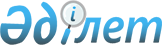 Об утверждении бюджета Сартогайского сельского округа на 2021-2023 годы
					
			С истёкшим сроком
			
			
		
					Решение Байганинского районного маслихата Актюбинской области от 29 декабря 2020 года № 411. Зарегистрировано Департаментом юстиции Актюбинской области 30 декабря 2020 года № 7894. Прекращено действие в связи с истечением срока
      В соответствии со статьей 9-1 Бюджетного кодекса Республики Казахстан от 4 декабря 2008 года и статьей 6 Закона Республики Казахстан от 23 января 2001 года "О местном государственном управлении и самоуправлении в Республике Казахстан", маслихат Байганинского района РЕШИЛ:
      1. Утвердить бюджет Сартогайского сельского округа на 2021-2023 годы согласно приложениям 1, 2 и 3 соответственно, в том числе на 2021 год в следующих обьемах:
      1) доходы – 41 721,8 тысяч тенге, в том числе:
      налоговые поступления – 1 409 тысяч тенге;
      неналоговые поступления – 0 тенге;
      поступления от продажи основного капитала – 0 тенге;
      поступления трансфертов – 40 312,8 тысяч тенге;
      2) затраты – 43 174,8 тысяч тенге;
      3) чистое бюджетное кредитование – 0 тенге, в том числе:
      бюджетные кредиты – 0 тенге;
      погашение бюджетных кредитов – 0 тенге;
      4) сальдо по операциям с финансовыми активами – 0 тенге, в том числе:
      приобретение финансовых активов – 0 тенге;
      поступления от продажи финансовых активов государства – 0 тенге;
      5) дефицит (профицит) бюджета – - 1 4 53 тысяч тенге;
      6) финансирование дефицита (использование профицита) бюджета – 1 453 тысяч тенге, в том числе:
      поступление займов – 0 тенге;
      погашение займов – 0 тенге;
      используемые остатки бюджетных средств – 1 453 тысяч тенге.
      Сноска. Пункт 1 – в редакции решения Байганинского районного маслихата Актюбинской области от 03.12.2021 № 88 (вводится в действие с 01.01.2021).


      2. Принять к сведению и руководству, что в соответствии со статьей 9 Закона Республики Казахстан от 2 декабря 2020 года "О республиканском бюджете на 2021 - 2023 годы" установлено:
      с 1 января 2021 года:
      1) минимальный размер заработной платы – 42 500 тенге;
      2) месячный расчетный показатель для исчисления пособий и иных социальных выплат, а также для применения штрафных санкций, налогов и других платежей в соответствии с законодательством Республики Казахстан – 2 917 тенге;
      3) величина прожиточного минимума для исчисления размеров базовых социальных выплат – 34 302 тенге.
      3. Предусмотреть в бюджете Сартогайского сельского округа на 2021 год объем субвенций, передаваемой из районного бюджета в сумме 22 068 тысяч тенге.
      4. Государственному учреждению "Аппарат Байганинского районного маслихата" в установленном законодательном порядке обеспечить:
      1) государственную регистрацию настоящего решения в Департаменте юстиции Актюбинской области;
      2) размещение настоящего решения на интернет-ресурсе Байганинского районного маслихата после его официального опубликования.
      5. Настоящее решение вводится в действие с 1 января 2021 года.  Бюджет Сартогайского сельского округа на 2021 год
      Сноска. Приложение 1 – в редакции решения Байганинского районного маслихата Актюбинской области от 03.12.2021 № 88 (вводится в действие с 01.01.2021).  Бюджет Сартогайского сельского округа на 2022 год  Бюджет Сартогайского сельского округа на 2023 год
					© 2012. РГП на ПХВ «Институт законодательства и правовой информации Республики Казахстан» Министерства юстиции Республики Казахстан
				
      Председатель сессии Байганинского районного маслихата 

Н. Жанғалиев

      Секретарь Байганинского районного маслихата 

Б. Турлыбаев
Приложение 1 к решению Байганинского районного маслихата от 29 декабря 2020 года № 411
Категория
Категория
Категория
Категория
Сумма (тысяч тенге)
Класс
Класс
Класс
Сумма (тысяч тенге)
Подкласс
Подкласс
Сумма (тысяч тенге)
Наименование
Сумма (тысяч тенге)
I. ДОХОДЫ
41 721,8
1
Налоговые поступления
1 409 
04
Налоги на собственность
1 409
1
Hалоги на имущество
89
4
Hалог на транспортные средства
1320
4
Поступления трансфертов
40 312,8
02
Трансферты из вышестоящих органов государственного управления
40 312,8
3
Трансферты из районного (города областного значения) бюджета
40 312,8
Функциональная группа
Функциональная группа
Функциональная группа
Функциональная группа
Функциональная группа
Сумма (тысяч тенге)
Функциональная подгруппа
Функциональная подгруппа
Функциональная подгруппа
Функциональная подгруппа
Сумма (тысяч тенге)
Администратор бюджетных программ
Администратор бюджетных программ
Администратор бюджетных программ
Сумма (тысяч тенге)
Программа
Программа
Сумма (тысяч тенге)
Наименование
Сумма (тысяч тенге)
II. ЗАТРАТЫ
43 174,8
01
Государственные услуги общего характера
25 991
1
Представительные, исполнительные и другие органы, выполняющие общие функции государственного управления
25 991
124
Аппарат акима города районного значения, села, поселка, сельского округа
25 991
001
Услуги по обеспечению деятельности акима города районного значения, села, поселка, сельского округа
25 991
07 
Жилищно-коммунальное хозяйство
11 009,8
2
Коммунальное хозяйство
9 298,8
124
Аппарат акима города районного значения, села, поселка, сельского округа
9 298,8
014
Организация водоснабжения населенных пунктов
9 298,8
3 
Благоустройство населенных пунктов
1 711
124
Аппарат акима города районного значения, села, поселка, сельского округа
1 711
008
Освещение улиц населенных пунктов
985
009
Обеспечение санитарии населенных пунктов
349
011
Благоустройство и озеленение населенных пунктов
377
12
Транспорт и коммуникации
4 599
1
Автомобильный транспорт
4 599
124
Аппарат акима города районного значения, села, поселка, сельского округа
4 599
012
Строительство и реконструкция автомобильных дорог в городах районного значения, селах, поселках, сельских округах
4 599
13
Прочие
1 575
9
Прочие
1 575
124
Аппарат акима города районного значения, села, поселка, сельского округа
1 575
040
Реализация мероприятий для решения вопросов обустройства населенных пунктов в реализацию мер по содействию экономическому развитию регионов в рамках Государственной программы развития регионов до 2025 года
1 575
ІII. ЧИСТОЕ БЮДЖЕТНОЕ КРЕДИТОВАНИЕ
0
IV. Сальдо по операциям с финансовыми активами
0
V. Дефицит (профицит) бюджета
- 1 453
VI. Финансирование дефицита (использование профицита) бюджета
1 453
Категория
Категория
Категория
Категория
Категория
Сумма (тысяч тенге)
класс
класс
класс
класс
Сумма (тысяч тенге)
подкласс
подкласс
подкласс
Сумма (тысяч тенге)
Наименование
Сумма (тысяч тенге)
8
Используемые остатки бюджетных средств
1 453
01
Остатки бюджетных средств
1 453
1
Свободные остатки бюджетных средств
1 453Приложения 2 к решению Байганинского районного маслихата от 29 декабря 2020 года № 411
Категория
Категория
Категория
Категория
Сумма (тысяч тенге)
Класс
Класс
Класс
Сумма (тысяч тенге)
Подкласс
Подкласс
Сумма (тысяч тенге)
Наименование
Сумма (тысяч тенге)
I. ДОХОДЫ
24 210
1
Налоговые поступления
1 479
04
Налоги на собственность
1 479
1
Hалоги на имущество
16
3
Земельный налог
77
4
Hалог на транспортные средства
1 386
4
Поступления трансфертов
22 731
02
Трансферты из вышестоящих органов государственного управления
22 731
3
Трансферты из районного (города областного значения) бюджета
22 731
Функциональная группа
Функциональная группа
Функциональная группа
Функциональная группа
Функциональная группа
Сумма (тысяч тенге)
Функциональная подгруппа
Функциональная подгруппа
Функциональная подгруппа
Функциональная подгруппа
Сумма (тысяч тенге)
Администратор бюджетных программ
Администратор бюджетных программ
Администратор бюджетных программ
Сумма (тысяч тенге)
Программа
Программа
Сумма (тысяч тенге)
Наименование
Сумма (тысяч тенге)
II. ЗАТРАТЫ
24 210
01
Государственные услуги общего характера
20 760
1
Представительные, исполнительные и другие органы, выполняющие общие функции государственного управления
20 760
124
Аппарат акима города районного значения, села, поселка, сельского округа
20 760
001
Услуги по обеспечению деятельности акима города районного значения, села, поселка, сельского округа
20 760
07
Жилищно-коммунальное хозяйство
1 796
3 
Благоустройство населенных пунктов
1 796
124
Аппарат акима города районного значения, села, поселка, сельского округа
1 796
008
Освещение улиц населенных пунктов
849
009
Обеспечение санитарии населенных пунктов
551
011
Благоустройство и озеленение населенных пунктов
396
13
Прочие
1 654
9
Прочие
1 654
124
Аппарат акима города районного значения, села, поселка, сельского округа
1 654
040
Реализация мероприятий для решения вопросов обустройства населенных пунктов в реализацию мер по содействию экономическому развитию регионов в рамках Государственной программы развития регионов до 2025 года
1 654
ІII. ЧИСТОЕ БЮДЖЕТНОЕ КРЕДИТОВАНИЕ
0
IV. Сальдо по операциям с финансовыми активами
0
V. Дефицит бюджета (профицит)
0
VI. Финансирование дефицита бюджета (использование профицита)
0Приложение 3 к решению Байганинского районного маслихата от 29 декабря 2020 года № 411
Категория
Категория
Категория
Категория
Сумма (тысяч тенге)
Класс
Класс
Класс
Сумма (тысяч тенге)
Подкласс
Подкласс
Сумма (тысяч тенге)
Наименование
Сумма (тысяч тенге)
I. ДОХОДЫ
24 883
1
Налоговые поступления
1 551
04
Налоги на собственность
1 551
1
Hалоги на имущество
16
3
Земельный налог
80
4
Hалог на транспортные средства
1 455
4
Поступления трансфертов
23 332
02
Трансферты из вышестоящих органов государственного управления
23 332
3
Трансферты из районного (города областного значения) бюджета
23 332
Функциональная группа
Функциональная группа
Функциональная группа
Функциональная группа
Функциональная группа
Сумма (тысяч тенге)
Функциональная подгруппа
Функциональная подгруппа
Функциональная подгруппа
Функциональная подгруппа
Сумма (тысяч тенге)
Администратор бюджетных программ
Администратор бюджетных программ
Администратор бюджетных программ
Сумма (тысяч тенге)
Программа
Программа
Сумма (тысяч тенге)
Наименование
Сумма (тысяч тенге)
II. ЗАТРАТЫ
24 883
01
Государственные услуги общего характера
21 111
1
Представительные, исполнительные и другие органы, выполняющие общие функции государственного управления
21 111
124
Аппарат акима города районного значения, села, поселка, сельского округа
21 111
001
Услуги по обеспечению деятельности акима города районного значения, села, поселка, сельского округа
21 111
07 
Жилищно-коммунальное хозяйство
2 052
3 
Благоустройство населенных пунктов
2 052
124
Аппарат акима города районного значения, села, поселка, сельского округа
2 052
008
Освещение улиц населенных пунктов
883
009
Обеспечение санитарии населенных пунктов
573
011
Благоустройство и озеленение населенных пунктов
596
13
Прочие
1 720
9
Прочие
1 720
124
Аппарат акима города районного значения, села, поселка, сельского округа
1 720
040
Реализация мероприятий для решения вопросов обустройства населенных пунктов в реализацию мер по содействию экономическому развитию регионов в рамках Государственной программы развития регионов до 2025 года
1 720
ІII. ЧИСТОЕ БЮДЖЕТНОЕ КРЕДИТОВАНИЕ
0
IV. Сальдо по операциям с финансовыми активами
0
V. Дефицит бюджета (профицит)
0
VI. Финансирование дефицита бюджета (использование профицита)
0